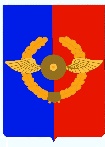 Российская ФедерацияИркутская областьУсольское районное муниципальное образованиеА Д М И Н И С Т Р А Ц И Я Среднинского городского поселенияУсольского муниципального района Иркутской областиР А С П О Р Я Ж Е Н И Е От «17» июня 2021 г.                         п. Средний                                     № 34-р  О назначении специально уполномоченного лица по совершению нотариальных действийВ соответствии с Федеральным законом от 29.12.2006г. № 258-ФЗ «О внесении изменений в отдельные законодательные акты Российской Федерации в связи  с совершенствованием разграничения полномочий», в части внесения изменений «Основы законодательства Российской Федерации о нотариате» в соответствии с п.п. 3 п.1 статьи 14.1 Федерального закона от 06.10.2003г. № 131-ФЗ «Об общих принципах организации органов местного самоуправления в Российской Федерации», статьи 37 «Основ законодательства о нотариате» от 11.02.1993г. № 4462-1, руководствуясь ст.ст. 6.1, 6 Устава городского поселения Среднинского муниципального образования:Назначить специально уполномоченным лицом по совершению нотариальных действий в городском поселении Среднинском муниципальном образовании главного специалиста по юридическим вопросам и нотариальным действия администрации Среднинского городского поселения муниципальногорайона Иркутской области – Цубикову Любовь Сергеевну.Местом совершения нотариальных действий определить кабинет № 7 администрации Среднинского городского поселения муниципального района Иркутской области, расположенного по адресу: 665475, Иркутская область, Усольский район, поселок Средний, ул. 3-я Степная 1А.Распоряжение № 63-р от 27.10.2017 г. «О назначении специально уполномоченного лица по совершению нотариальных действий» – признать утратившим силу.Главному инспектору по делопроизводству, хранению и архивированию документов опубликовать данное распоряжение в средствах массовой информации, в газете «Информационный бюллетень Среднинского муниципального образования» и разместить на официальном сайте в сети Интернет.Глава городского поселенияСреднинского муниципального образования                              М.А. Семёнова    